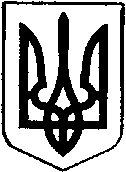 ОБУХІВСЬКА МІСЬКА РАДАКИЇВСЬКОЇ ОБЛАСТІТретя сесія восьмого скликанняР І Ш Е Н Н ЯПро Перспективний  план роботи Обухівської міської ради на 2021 рік .	На підставі ст. 26 Закону України «Про місцеве самоврядування в Україні» та враховуючи висновок постійної комісії з питань прав людини, законності, депутатської діяльності, етики та регламентуОБУХІВСЬКА МІСЬКА РАДАВ И Р І Ш И Л А  : 	1.Затвердити Перспективний план роботи Обухівської міської ради на 2021 рік .(Додається ).2. Контроль за виконанням  даного рішення покласти на постійні галузеві комісії міської  ради .Міський  голова 								О.М.Левченком. Обухів						№ 95-3-УІІІвід  24.12.2020  р.вик. Клочко С.М.Затвердженорішенням Обухівської міської ради                                                                                                  від 24.12.2020 № 95 -3- УІІІПерспективний план роботи Обухівської міської ради на 2021 рік.Перший квартал 1.Сесії  міської радиПитання, що виносяться на розгляд сесій :1.1.1.Звіт про підсумки  діяльності  комунального підприємства Обухівської міської ради «Обухівська міська варта» за  2020 рік.                   Січень            Відповідальні за підготовку: Клочко С.М. – секретар міської ради, Проценко О.П. – начальник відділу  оборонної роботи та зв’язків з правоохоронними органами, Онопрієнко І.В. – директор КП «Обухівська міська варта», Яцун Б.І.– голова постійної галузевої комісії.1.1.2. Про підсумки виконання Програми співробітництва Обухівської міської ради  з  організаціями  Всеукраїнської асоціації органів місцевого самоврядування та іншими організаціями за 2020 рік.                                     Січень                             Відповідальні за підготовку :  Клочко С.М.. – секретар міської  ради, Медвідчук Н.І. – начальник фінансового управління виконавчого комітету міської ради, Карамаш М.М. – голова постійної комісії з питань фінансів, бюджету, планування, соціально – економічного розвитку, інвестицій та міжнародного співробітництва.1.1.3. Про підсумки виконання  міської цільової Програми щодо  забезпечення діяльності депутатів Обухівської міської ради  сьомого скликання  за 2020 рік.                                    Січень                           Відповідальні за підготовку :  Клочко С.М. – секретар міської  ради, Медвідчук Н.І. – начальник фінансового управління виконавчого комітету міської ради, Карамаш М.М. – голова постійної комісії з питань фінансів, бюджету, планування, соціально – економічного розвитку, інвестицій та міжнародного співробітництва;  Смиковський А.Л. – голова постійної комісії  з питань прав людини, законності, депутатської діяльності, етики та регламенту.1.1.4.  Про підсумки виконання Програми з організації та проведення громадських робіт   та інших робіт  тимчасового характеру за  2020  рік у місті Обухові.                                      Січень                     Відповідальні за підготовку :  Клочко С.М., Шевченко А.В., Назаренко С.А.,  Циганок Н.А.;  –Карамаш М.М., Паєнко О.В. -  голови постійних  галузевих  комісій.1.1.5. Про хід  виконання Програми реалізації громадського бюджету на території Обухівської міської ради на 2016-2020 роки за 2020  рік.                                     Січень    Відповідальні за підготовку: Клочко С.М., Кондратюк А.М. – начальник управління економіки виконавчого комітету Обухівської міської ради, Карамаш М.М. – голова постійної комісії з питань фінансів, бюджету, планування, соціально – економічного розвитку, інвестицій та міжнародного співробітництва, Яцун Б.І.– голова постійної комісії  з питань комунальної власності, житлово – комунального господарства, енергозбереження, транспорту, благоустрою, будівництва та   архітектури.1.1.6.Про хід виконання Програми зайнятості населення  на території Обухівської міської ради на 2018-2020 роки за 2020 рік.                   Лютий             Відповідальні за підготовку : Клочко С.М. – секретар міської ради, Циганок Н.А.- начальник управління соціального захисту населення, Назаренко С.А. – директор Обухівського міськрайонного центру зайнятості населення, Карамаш М.М. – голова постійної комісії з питань фінансів, бюджету, планування, соціально – економічного розвитку, інвестицій та міжнародного співробітництва,Паєнко О.В. – голова постійної комісії  з гуманітарних  питань. 1.1.7. Про підсумки  виконання Міської цільової  програми надання фінансової підтримки громадським організаціям  за 2020  рік.                                        ЛютийВідповідальні за підготовку:  Клочко С.М. – секретар міської ради, Шевченко А.В.  – заступник міського голови, Циганок Н.А. – начальник управління соціального захисту населення  виконавчого комітету міської ради. Паєнко О.В., Карамаш М.М. – голови  постійних галузевих  комісій  .1.1.8. Про  підсумки  виконання  Програми щодо запобігання і протидії корупції на території Обухівської міської ради  на 2018-2019 р.р. за 2020 рік.                        Лютий         Відповідальні за підготовку:  Клочко С.М.- секретар міської ради, Пушенко Н.В. – начальник юридичного відділу виконавчого комітету Обухівської міської ради, Смиковський А.Л. – голова постійної комісії  з питань прав людини, законності, депутатської діяльності, етики та регламенту.1.1.9. Про хід виконання  Програми  залучення інвестицій та поліпшення інвестиційного клімату в місті Обухові на 2019-2020 роки за 2020 рік.                                     Лютий            Відповідальні за підготовку : Клочко С.М., Устименко О.В, Карамаш М.М. – голова постійної галузевої комісії.                 1.1.10.  Про хід  виконання Стратегічного плану економічного розвитку міста Обухова до 2020 року за 2020 рік.                                    Лютий            Відповідальні за підготовку : Клочко С.М., Кондратюк А.М. – начальник  управління економіки виконавчого комітету Обухівської міської ради, Карамаш М.М. – голова постійної галузевої комісії.   1.1.11. Про підсумки виконання Програми соціально-економічного і культурного розвитку міста Обухова та сіл міської ради  на 2020 рік.                                     Лютий                                    Відповідальні за підготовку : Клочко С.М., Кондратюк А.М. – начальник  управління економіки виконавчого комітету Обухівської міської ради, голови постійних галузевих комісій.1.1.12. Про  підсумки  виконання Програми управління  майном комунальної власності  Обухівської міської ради Київської області   на 2020 рік.                                  Лютий           Відповідальні за підготовку: Клочко С.М., Кондратюк А.М. – начальник управління економіки виконавчого комітету Обухівської міської ради, Карамаш М.М. – голова постійної комісії з питань фінансів, бюджету, планування, соціально – економічного розвитку, інвестицій та міжнародного співробітництва, Яцун Б.І. – голова постійної комісії з  питань  комунальної власності, житлово – комунального господарства, енергозбереження, транспорту, благоустрою, будівництва та   архітектури1.1.13. Про  хід  виконання  Обухівської міської  комплексної  Програми «Турбота»  на 2016-2020 роки за 2020  рік.                                   Лютий           Відповідальні за підготовку: Клочко С.М.- секретар міської ради,  Шевченко А.В. -  заступник міського голови; Циганок Н.А. -  начальник управління соціального захисту населення виконавчого комітету Обухівської міської ради, Паєнко О.В. – голова постійної комісії  з гуманітарних питань;Карамаш М.М.– голова постійної комісії  з питань  фінансів, бюджету, планування, соціально – економічного  розвитку.1.1.14.  Про хід виконання Програми інвентаризації земель комунальної власності Обухівської міської ради на 2018-2020 роки за 2020 рік.                                   Лютий Відповідальні за підготовку : Клочко  С.М. – секретар міської ради. Цельора В.В.- заступник міського голови, Стрілець А.В. – начальник земельного відділу,  Малишев В.О., Карамаш М.М. – голови постійних галузевих комісій.  1. 1.15. Про хід  виконання Комплексної програми охорони навколишнього природного середовища на території Обухівської міської ради на 2016-2020роки за 2020 рік.                                   ЛютийВідповідальні за підготовку : Клочко  С.М. – секретар міської ради. Цельора В.В.- заступник міського голови, Іваницька О.О. – головний спеціаліст земельного відділу виконавчого комітету міської ради, Малишев В.О., Карамаш М.М. – голови постійних галузевих комісій.  1.1.16.  Про хід  виконання   програми сприяння створення та діяльності об’єднань співвласників багатоквартирних будинків на території Обухівської міської ради  на 2017-2020 роки за 2020 рік.                                  Лютий                    Відповідальні за підготовку: Клочко С.М., Верещак А.М. , Шевченко Л.М., голови  постійних галузевих комісій:  Карамаш М.М, Яцун Б.І.1.1.17.  Про підсумки  виконання Програми відзначення  державних та професійних свят, ювілейних дат, заохочення та заслуги перед містом Обухів на 2020 рік.                                 Лютий                  Відповідальні за підготовку :  Клочко С.М., Шевченко А.В., Бобкова О.М. – начальник відділу фінансово-господарського забезпечення виконавчого комітету Обухівської міської ради. Паєнко О.В., Карамаш М.М. – голови  постійних  галузевих  комісій.1.1.18. Про хід  виконання  міської цільової  Програми  із забезпечення громадського порядку на території Обухівської міської ради на 2017-2020 роки за 2020 рік.                                  Лютий                      Відповідальні за підготовку : Клочко С.М., Проценко О.П., Карамаш М.М., Смиковський А.Л.1.1.19. Про хід виконання  міської цільової Програми  «Безпечне місто Обухів» на 2017-2020 роки за 2020 рік.                                  Лютий                      Відповідальні за підготовку : Клочко С.М., Проценко О.П., Карамаш М.М., Смиковський А.Л.1.1.20. Про  хід виконання міської цільової  програми захисту населення і територій  Обухівської міської ради  від надзвичайних ситуацій  техногенного та природного характеру на 2018-2022 роки за 2020 рік.                                     Лютий                       Відповідальні за підготовку: Клочко С.М., Ленда О.М.,  голови постійних галузевих комісій.1.1.21. Про підсумки виконання  міської цільової  Програми  культурно-мистецьких  заходів на території Обухівської міської ради на 2020 рік.                                    ЛютийВідповідальні за підготовку : Клочко С.М.,  Шевченко А.В.- заступник міського голови, Богданович Т.І. – начальник відділу культури, національностей та релігій; Паєнко О.В., Карамаш М.М. – голови  постійних галузевих комісій.1.1.22. Про  підсумки виконання  міської цільової  Програми  розвитку  молодіжної  політики, фізичної  культури і спорту на території Обухівської міської ради на 2020 рік.                                  ЛютийВідповідальні за підготовку : Клочко С.М.,  Шевченко А.В.- заступник міського голови, Чекараміт С.А.  – начальник відділу ; Паєнко О.В., Карамаш М.М. – голови  постійних галузевих комісій.1.1.23. Про  підсумки виконання  міської цільової   Програми  підтримки  сім’ї та забезпечення прав  дітей «Назустріч дітям» на території  Обухівської міської ради  на 2020 рік.                              ЛютийВідповідальні за підготовку : Клочко С.М.,  Шевченко А.В.- заступник міського голови;  Жевага Ю.О. – начальник служби  у справах дітей та сім’ї ; Паєнко О.В.,Карамаш М.М.  – голови  постійних галузевих комісій.1.1.24. Про підсумки  виконання  міської цільової  Програми з питань благоустрою  на території Обухівської  міської ради на 2020 рік.                            ЛютийВідповідальні за підготовку : Клочко С.М.,  Верещак А.М. – перший заступник міського голови; Цельора В.В. – заступник міського голови,  Вяхірєв М.О. –заступник міського голови, Кулініч І.В. – начальник відділу з питань благоустрою; Яцун Б.І., Карамаш М.М. – голови  постійних галузевих комісій.1.1.25. Про підсумки виконання  міської цільової Програми енергозбереження  і енергоефективності та реформування і розвитку житлово-комунального  господарства Обухівської міської ради на 2020 рік.                        ЛютийВідповідальні за підготовку : Клочко С.М.,  Верещак А.М. – перший заступник міського голови;  Шевченко Л.М. -  начальник відділу житлово-комунального господарства та транспорту; Яцун Б.І., Карамаш М.М.– голови  постійних галузевих комісій.1.1.26. Про підсумки  виконання міської цільової  програми реконструкції та  будівництва інженерно-транспортної інфраструктури та соціальної сфери  міста Обухова, прилеглих сіл: Таценки, Ленди на 2020 рік.                      ЛютийВідповідальні за підготовку : Клочко С.М.,; Цельора В.В. – заступник міського голови,  ; Яцун Б.І., Карамаш М.М.–  – голови  постійних галузевих комісій.1.1.27. Про підсумки  виконання міської   цільової програми розвитку та фінансової підтримки  закладів охорони здоров’я, що надають первинну  медичну допомогу на 2020 рік.                      ЛютийВідповідальні за підготовку : Клочко С.М.,  Шевченко А.В.- заступник міського голови,Фетисенко О.О. -  директор  КНП ОМР  «Обухівський міський  центр первинної медико-санітарної допомоги» ; Паєнко О.В., Карамаш М.М. – голови  постійних галузевих комісій.1.1.28. Про підсумки виконання  міської  цільової Програми розвитку системи освіти на території Обухівської міської ради на 2020 рік.                    ЛютийВідповідальні за підготовку : Клочко С.М.,  Шевченко А.В.- заступник міського голови, Коломієць О.Г. – начальник управління освіти ; Паєнко О.В.,Карамаш М.М.– голови  постійних галузевих комісій.1.1.29. Про хід виконання  Програми  спів фінансування робіт з реконструкції, капітального ремонту та технічного  переоснащення  багатоквартирних житлових будинків міста Обухова  на 2018- 2020 роки  за 2020 рік.                     ЛютийВідповідальні за підготовку : Клочко С.М.,  Верещак А.М. – перший заступник міського голови;  Шевченко Л.М. -  начальник відділу житлово-комунального господарства та транспорту;Яцун Б.І., Карамаш М.М.– голови  постійних галузевих комісій.1.1.30. Про  підсумки   виконання міської цільової Програми  інформування громадськості щодо діяльності  органів місцевого самоврядування  у місті Обухів на 2020 рік.                   Лютий Відповідальні за підготовку : Клочко С.М.,  Шевченко А.В.- заступник міського голови, Коломієць О.Г. – начальник управління освіти ; Паєнко О.В., Карамаш М.М. – голови  постійних галузевих комісій.1.1.31. Про хід  виконання Програми інвентаризації земель комунальної власності Обухівської міської ради на 2018-2020 роки за 2020 рік.Відповідальні за підготовку : Клочко С.М.,; Цельора В.В. – заступник міського голови,  ; Стрілець А.В. – начальник земельного відділу, Малишев В.О., Карамаш М.М. – голови  постійних галузевих комісій.1.1.32. Про затвердження  звіту  про виконання міського бюджету Обухівської міської територіальної громади за 2020 рік .                      Лютий                      Відповідальні за підготовку :  Клочко С.М. – секретар міської  ради,Медвідчук Н.І. – начальник  фінансового управління  виконавчого комітету Обухівської міської ради, Карамаш М.М. -   голова  постійної комісії з питань фінансів, бюджету, планування, соціально – економічного розвитку, інвестицій та міжнародного співробітництва.1.1.33.Про затвердження обсягу вільного залишку бюджетних коштів Обухівської міської територіальної громади станом на 01-01.2021 р.                      Відповідальні за підготовку :  Клочко С.М. – секретар міської  ради,Медвідчук Н.І. – начальник  фінансового управління  виконавчого комітету Обухівської міської ради, Карамаш М.М. -   голова  постійної комісії з питань фінансів, бюджету, планування, соціально – економічного розвитку, інвестицій та міжнародного співробітництва.1.1.34. Звіт про  роботу Комунального  некомерційного підприємства   Обухівської міської ради  «Обухівський міський центр  первинної медико-санітарної  допомоги»  за 2020 рік.                       Березень                 Відповідальні за підготовку : Клочко С.М., Шевченко А.В., Фетисенко О.О., Паєнко О.В.- голова постійної галузевої комісії.1.1.35. Звіт про виконання  перспективного плану роботи  Обухівської міської ради за 2020 рік.                       Березень                       Відповідальні за підготовку :Клочко С.М. – секретар міської ради, Пушенко Н.В. – начальник юридичного відділу міськвиконкому ,Смиковський А.Л.  - голова постійної  комісії  з питань прав людини, законності, депутатської діяльності, етики та регламенту.1.1.36. Про хід виконання Комплексної  програми розвитку галузі культури та духовності на території Обухівської міської ради на 2016-2020 роки за 2020 рік.                    Березень                   Відповідальні: Клочко С.М., Шевченко А.В., Богданович Т.І., Паєнко О.В. – голова постійної профільної комісії.     1.1.37.Звіт  про підсумки роботи Комунального  підприємства Обухівської міської ради «Міське господарство« за 2020 рік та перший квартал 2021 року.                   Березень Відповідальні за підготовку :Лінивий В.О. – директор КП «Міське господарство», Клочко С.М. – секретар міської ради, Верещак А.М. – перший заступник міського голови ,  Шевченко Л.М.- начальник відділу житлово-комунального господарства та  транспорту виконавчого комітету міської ради, Яцун Б.І.– голова постійної комісії.1.1.38.  Про розгляд питань з  регулювання  земельних відносин .                       Щомісячно                       Відповідальні за підготовку: Клочко С.М., Цельора В.В.. – заступник міського голови,Стрілець А.В. – начальник земельного відділу виконавчого комітету міської ради, Малишев В.О. – голова постійної галузевої комісії .                     1.2.Засідання постійних  комісій:1.2.1.Згідно із планами роботи комісій.                     Січень – березень 2021 року.                     Відповідальні за підготовку : голови постійних комісій.  2.Сприяння депутатам ради у здійсненні ними своїх повноважень :2.1.Семінар – навчання депутатів міської ради та помічників-консультантів депутатів міської ради.                  За окремим планом .                  Відповідальні за підготовку :Клочко С.М. -  секретар міської ради,Пушенко Н.В.- начальник юридичного відділу  виконавчого комітету міської ради            3.Організаційно – масові заходи .3.1. Участь в організації та проведенні заходів у зв’язку із відзначенням: Новорічних свят та Різдва Христового ;Дня Соборності України;Міжнародного Дня рідної мови ;Міжнародного жіночого Дня ;Дня працівників житлово – комунального господарства і побутового обслуговування населення ; Всеукраїнського дня працівників культури та аматорів народного мистецтва .                  За окремим планом .            Відповідальні за підготовку : заступники міського голови.    4. Заходи з питань контролю за дотриманням  природоохоронного та земельного законодавства   .1. Контроль за виконанням природоохоронного та земельного  законодавства підприємствами, організаціями  та окремими громадянами в межах території Обухівської міської рад за заявами  юридичних та фізичних осіб. 2. Спільно з  державним підприємством «Київське лісове господарство»  обстеження  доцільності  проведення суцільних санітарних  вирубок у лісах, які знаходяться на території Обухівської міської ради.Другий квартал  1.Сесії міської ради :1.1.Питання,  що виносяться на розгляд сесій:1.1.1. Про    підсумки виконання   Програми правової освіти населення  міста Обухів на 2019-2020 р.р. за 2020 рік.                Квітень                Відповідальні за підготовку:  Клочко С.М. – секретар міської ради¸,  Пушенко Н.В. -  начальник юридичного відділу виконавчого комітету міської ради.   Смиковський А.Л.-  голова постійної   галузевої  комісії .  1.1.2. Про хід  виконання  Програми поводження з твердими  побутовими та промисловими  відходами  на території Обухівської міської ради на 2017-2021 роки  за 2020 рік.                 Квітень                 Відповідальні за підготовку : Клочко С.М.,  Верещак А.М. - перший заступник міського голови,  Шевченко Л.М. – начальник  відділу житлово-комунального господарства та  транспорту виконавчого комітету міської ради.  Яцун Б.І. - голова постійної  галузевої комісії.1.1.3. Звіт про підсумки роботи Обухівського водопровідно-каналізаційного підприємства за 2020 рік та перший квартал 2021 року.                  Квітень                 Відповідальні за підготовку : Клочко С.М.,  Верещак А.М. - перший заступник міського голови,  Шевченко Л.М. – начальник  відділу житлово-комунального господарства та  транспорту виконавчого комітету міської ради.  Смиковський А.Л. - голова постійної  галузевої комісії.1.1.4. Про хід виконання  Програми щодо запобігання і протидії корупції на території Обухівської міської   територіальної громади Київської області на 2020-2022 роки за 2020 рік.                    Травень                Відповідальні за підготовку:  Клочко С.М. – секретар міської ради¸,  Пушенко Н.В. -  начальник юридичного відділу виконавчого комітету міської ради, Смиковський А.Л. -  голова постійної   галузевої  комісії .  1.1.5. Про Звіт про виконання  бюджету Обухівської міської  територіальної громади Київської області   на 2021 рік за перший квартал  2021 року.                 Травень                 Відповідальні   за  підготовку : Клочко С.М., Медвідчук Н.І.  - начальник    фінансового управління виконавчого комітету міської ради ,  Карамаш М.М. –  голова постійної комісії з питань фінансів, бюджету, планування, соціально – економічного розвитку, інвестицій та міжнародного співробітництва.1.1.6. Про підсумки виконання  Програми  забезпечення населення  на території Обухівської міської ради якісною  питною водою  в достатній кількості на 2011-2020 роки.                     Відповідальні за підготовку: Клочко С.М.,Верещак А.М.,Шевченко Л.М.- начальник відділу житлово – комунального господарства виконавчого комітету міської ради ;  Карамаш М.М., Яцун Б.І.– голови постійних галузевих комісій.1.1.7. Про  встановлення розміру  ставок єдиного податку , податку на нерухоме  майно, відмінне від земельної ділянки на території Обухівської міської ради на 2022 рік. .                     Червень                        Відповідальні за підготовку: Клочко С.М.,Медвідчук Н.І. – начальник фінансового управління виконавчого комітету міської  ради,Кондратюк А.М.- начальник управління економіки виконавчого комітету міської ради ;  Карамаш М.М., Яцун Б.І.– голови постійних галузевих комісій.1.1.8. Про встановлення ставок земельного податку  на території  Обухівської міської ради на  2022  рік.                      Червень                       Відповідальні за підготовку: Клочко С.М. , Медвідчук Н.І. – начальник фінансового управління виконавчого комітету міської ради, Кондратюк А.М.  – начальник управління економіки виконавчого комітету міської ради  ,  Пушенко Н.В. – начальник юридичного відділу. Малишев В.О., Карамаш М.М.– голови постійних галузевих комісій.1.1.8. Про встановлення ставки транспортного податку на території Обухівської міської ради на 2022 рік.                     Червень                        Відповідальні за підготовку: Клочко С.М.,Медвідчук Н.І. – начальник фінансового управління виконавчого комітету міської  ради,Кондратюк А.М.- начальник управління економіки виконавчого комітету міської ради ;  Карамаш М.М., Яцун Б.І.– голови постійних галузевих комісій.1.1.9. Про  встановлення  ставки туристичного збору на території Обухівської  міської ради на 2022 рік.                      Червень                        Відповідальні за підготовку: Клочко С.М.,Медвідчук Н.І. – начальник фінансового управління виконавчого комітету міської  ради,Кондратюк А.М.- начальник управління економіки виконавчого комітету міської ради ;  Карамаш М.М., Яцун Б.І. – голови постійних галузевих комісій.1.1.10. Звіт постійної комісії   з питань фінансів, бюджету, планування, соціально – економічного розвитку, інвестицій та міжнародного співробітництва.                     Червень                      Відповідальні за підготовку: Клочко С.М., Карамаш М.М. –  голова профільної  комісії.1.1.11.   Звіт про підсумки роботи комунального підприємства  Обухівської міської ради  «Обухівтеплотрансбуд» за 2020 рік та  перший квартал 2021 року.                     Червень                      Відповідальні за підготовку:  Клочко С.М.,Верещак А.М., Шевченко Л.М., Демченко П.Г., Яцун Б.І.1.1.12. Про розгляд питань з регулювання земельних відносин .                       Щомісячно                        Відповідальні за підготовку :Клочко С.М.,Цельора В.В. –  заступник міського голови,Стрілець А.В. – начальник  земельного відділу виконавчого комітету міської ради, Малишев В.О. –  голова постійної  галузевої  комісії.                          1.2.Засідання постійних  комісій:1.2.1.Згідно із планами роботи комісій.                        Квітень –  червень   2021 року.                        Відповідальні за підготовку :голови постійних комісій.             2.Сприяння депутатам  ради у здійсненні ними своїх повноважень .2.1.Семінар – навчання депутатів міської ради.                        За окремим планом .                        Відповідальні за підготовку :Клочко С.М.. - секретар міської ради, Пушенко Н.В, - начальник юридичного відділу міськвиконкому               3.Організаційно – масові заходи .3.1.Участь в організації та проведенні заходів у зв’язку із відзначенням :Великодня ;Всесвітнього дня здоров’я;Всесвітнього Дня авіації і космонавтики ;Дня довкілля ;Дня пам’яток історії та культури;Всесвітнього Дня  землі;Всесвітнього Дня книги;Дня Чорнобильської трагедії;Всесвітнього Дня поріднених міст;Дня матері; Дня сім’їДнів пам’яті та примирення,  з нагоди вшанування пам’яті жертв другої Світової війни ;Дня Перемоги;Дня науки та Європи;;Дня  молодіжних та дитячих громадських організацій;Міжнародного Дня музеїв;Дня Слов’янської  писемності і культури;Міжнародного Дня захисту дітей ;Всесвітнього дня навколишнього  середовища ;Дня журналіста;Дня працівників водного господарства ;Дня останнього дзвоника .Дня медичного працівника ;Дня  молоді;За окремим планом.                    Відповідальні за підготовку : заступники міського голови .4. Заходи з питань контролю за дотриманням  природоохоронного та земельного законодавства   .4.1. Контроль за виконанням природоохоронного та земельного законодавства підприємствами,організаціями та окремими громадянами в межах  Обухівської міської ради за заявами юридичних та фізичних осіб.4.2. Спільно із державним підприємством «Київське лісове господарство»  обстеження доцільності проведення суцільних санітарних вирубок у лісах, які знаходяться на території Обухівської міської ради.                           Третій квартал1.Сесії міської ради :1.1.Питання, що виносяться на розгляд сесій:Про виконання  заходів Плану місцевого економічного розвитку Обухівської територіальної громади  на 2019-2020 роки за перше півріччя 2021 року.                    Липень                     Відповідальні за підготовку :Клочко С.М. – секретар міської ради, Верещак А.М. – перший заступник міського голови , Цельора В.В.  -  заступник  міського голови, Кондратюк А.М. - начальник  міського управління  економіки виконавчого комітету міської ради, Карамаш М.М., Яцун Б.І., Паєнко О.В.- голови постійних галузевих  комісій.1.1.2.Звіт  постійної комісії   з питань регулювання земельних відносин, екології та охорони  навколишнього природного середовища .                     Липень                      Відповідальні за підготовку:  Клочко С.М., Малишев В.О. – голова комісії.1.1.3. Про  хід  виконання   Програми соціально – економічного і культурного розвитку  Обухівської міської територіальної громади Київської області  на 2021  рік за перше півріччя 2021 року.                    Серпень                    Відповідальні за підготовку :Клочко С.М. – секретар міської ради, Верещак А.М. – перший заступник міського голови , Цельора В.В.  -  заступник  міського голови, Кондратюк А.М. - начальник  міського управління  економіки виконавчого комітету міської ради, Карамаш М.М., Яцун Б.І.,  Паєнко О.В.- голови постійних галузевих  комісій.1.1.4.Про хід виконання  міської цільової Програми  з питань благоустрою на території Обухівської міської територіальної громади Київської області  на 2021 рік за перше півріччя  2021 року.                    Серпень                   Відповідальні: Клочко С.М., Верещак А.М. Цельора В.В.,  Кулініч  І.В., Карамаш М.М., Яцун Б.І.– голови постійних  профільних комісій.     1.1.5.  Про  хід  виконання Програми відзначення  державних та професійних свят, ювілейних дат, заохочення та заслуги перед Обухівською міською об’єднаною територіальною  громадою Київської області  на 2021 рік за перше півріччя 2021 року.                     Серпень                  Відповідальні за підготовку :  Клочко С.М., Шевченко А.В.; Паєнко О.В., Карамаш М.М.– голови  постійних  галузевих  комісій.1.1.6. Про хід виконання Комплексної  програми  охорони навколишнього  природного середовища       на території Обухівської міської  ради на 2021 рік  за перше півріччя 2021 року.                    Серпень Відповідальні за підготовку :  Клочко С.М., Цельора В.В., Іваницька О.О., Малишев В.О., Карамаш М.М.1.1.7. Про хід  виконання  міської цільової  Програми  культурно-мистецьких  заходів на території Обухівської міської ради на 2021 рік за перше півріччя 2021 року.                       СерпеньВідповідальні за підготовку : Клочко С.М.,  Шевченко А.В.- заступник міського голови, Богданович Т.І. – начальник відділу культури, національностей та релігій; Паєнко О.В., Карамаш М.М. – голови  постійних галузевих комісій.1.1.8. Про  хід  виконання  міської цільової   Програми  підтримки  сім’ї та забезпечення прав  дітей «Назустріч дітям» на 2021 рік за перше півріччя 2021 року.                   СерпеньВідповідальні за підготовку : Клочко С.М.,  Шевченко А.В.- заступник міського голови;  Жевага Ю.О. – начальник служби  у справах дітей та сім’ї ; Паєнко О.В., Карамаш М.М. – голови  постійних галузевих комісій.Про  хід виконання  міської цільової Програми енергозбереження  і енергоефективності та реформування житлово-комунального  господарства Обухівської  міської   територіальної громади  Київської області  на 2021 рік за перше півріччя 2021 року.                    СерпеньВідповідальні за підготовку : Клочко С.М., Верещак А.М.  – перший заступник  міського голови,  ; Шевченко Л.М. – начальник відділу, Яцун Б.І., Карамаш М.М. – голови  постійних галузевих комісій.1.1.10. Про  хід  виконання міської цільової  програми реконструкції та  будівництва інженерно-транспортної інфраструктури та соціальної сфери  Обухівської  міської територіальної громади Київської області   на 2021 рік за перше півріччя  2021 року.                    СерпеньВідповідальні за підготовку : Клочко С.М.,  Вяхірєв М.О.. – заступник міського голови,  ; Карамаш М.М., Яцун Б.І. – голови  постійних галузевих комісій.                    1.1.11. Про хід виконання  Обухівської міської комплексної програми «Турбота» на 2021 рік  за перше півріччя 2021 року.                        Серпень                        Відповідальні за підготовку : Клочко С.М., Шевченко А.В., Циганок Н.А., Паєнко О.В., Карамаш М.М.1.1.12. Про хід виконання  міської цільової Програми розвитку системи освіти   на території Обухівської міської  територіальної громади Київської області   на 2021 рік за перше півріччя 2021 року.                      Серпень                                                 Відповідальні за підготовку : Клочко С.М., Шевченко А.В., Коломієць О.Г. , Паєнко О.В., Карамаш М.М.1.1.13.   Звіт  про виконання  бюджету Обухівської міської територіальної громади Київської області  на 2021 рік за перше півріччя 2021 року .                     Серпень                     Відповідальні за підготовку : Клочко С.М., Медвідчук Н.І. – начальник фінансового  управління   виконавчого комітету міської ради, Карамаш М.М.–  голова постійної  галузевої  комісії.  1.1.14.  Про мережу  закладів освіти, класів та учнів Обухівської міської  територіальної  громади  на 2021-2022 навчальний рік.                          Вересень                    Відповідальні за підготовку: Клочко С.М., Шевченко А.В.,Коломієць О. Г., Паєнко О.В.  1.1.15. Про розгляд питань з  регулювання земельних відносин .			         	                          Щомісячно                     Відповідальні за підготовку :Клочко С.М., Цельора В.В.. –  заступник міського голови, Стрілець А.В. – начальник земельного відділу виконкому виконавчого комітету міської ради, Малишев В.О.  – голова постійної галузевої  комісії.              1.2. Засідання постійних  комісій:1.2.1.Згідно з планом роботи комісій.		Липень – вересень 2021 р.                    Відповідальні за підготовку: голови постійних комісій .  2.Сприяння депутатам у здійсненні ними своїх повноважень.2.1.Семінар – навчання депутатів міської ради.                    За окремим планом .                   Відповідальні за підготовку :Клочко С.М. - секретар міської ради,Пушенко Н.В. – начальник  юридичного відділу міськвиконкому                          3.Організаційно – масові заходи .3.1.Участь в організації та проведенні заходів у зв’язку із відзначенням :- Дня Архітектури  України ;- Дня Державного Прапора України ;- Дня Незалежності України ;Свята урожаю ;Свята першого дзвоника ;Дня знань Дня міста;Дня підприємця ;Дня фізичної культури  і спорту;Міжнародного Дня демократії;Міжнародного  дня охорони озонового шару;Дня  рятівника;Дня фармацевтичного  працівника ;Дня працівників лісу;Дня туризму ;Всеукраїнського Дня бібліотекаря За окремим планом.                    Відповідальні за підготовку :Заступники міського голови, голови постійних  галузевих  комісій  .                  4. Заходи з питань контролю за дотриманням  природоохоронного та земельного законодавства:4.1. Контроль за виконанням природоохоронного та земельного законодавства підприємствами,організаціями та окремими громадянами в межах  Обухівської міської ради за заявами юридичних та фізичних осіб.4.2. Спільно із державним підприємством «Київське лісове господарство»  обстеження доцільності проведення суцільних санітарних вирубок у лісах, які знаходяться на території Обухівської міської ради.                            Четвертий квартал 1.Сесії міської ради 1.1.Питання, що виносяться на розгляд сесій:1.1.1. Про затвердження проектів, які будуть фінансуватися в рамках  Програми  реалізації громадського  бюджету на території Обухівської міської  територіальної громади Київської області у 2022 році.                  Жовтень                 Відповідальні за підготовку:  Клочко С.М., Кондратюк А.М., Карамаш М.М., Яцун Б.І.1.1.2. Про затвердження плану  діяльності з підготовки  та затвердження проектів регуляторних актів Обухівської  міської ради на 2022 рік.                Листопад               Відповідальні за підготовку:  Клочко С.М.,  Кондратюк А.М.,  Яцун Б.І.1.1.3. Про затвердження  плану здійснення заходів державного нагляду (контролю) виконавчого комітету  Обухівської міської ради на 2022 рік.                Листопад                Відповідальні за підготовку:  Клочко С.М.,  Кондратюк А.М.,  Яцун Б.І., Смиковський А.Л.1.1.4. Про планову мережу закладів освіти, класів та учнів  Обухівської міської територіальної громади  Київської області на 2022-2023 навчальний рік.                Листопад                 Відповідальні за підготовку : Клочко С.М. - секретар міської  ради,Шевченко А.В.,   Коломієць О.Г., Паєнко О.В.1.1.5.Про хід виконання  міської цільової Програми  з питань благоустрою на території Обухівської міської територіальної громади Київської області   на 2021 рік за  9 місяців 2021 року .                   Листопад                    Відповідальні: Клочко С.М., Верещак А.М. Цельора В.В., Вяхірєв М.О., Кулініч  І.В., Карамаш М.М., Яцун Б.І. – голови постійних  профільних комісій.     1.1.6. Про розгляд  Звіту  про виконання  бюджету Обухівської міської територіальної громади  Київської області  на 2021 рік  за 9 місяців  2021 року .              Листопад              Відповідальні за підготовку : Клочко С.М., Медвідчук Н.І. -    начальник міського фінансового  управління виконавчого комітету міської ради.  Карамаш М.М. - голова постійної комісії .1.1.7.  Про встановлення  мінімальної вартості  місячної оренди одного квадратного метра загальної  площі нерухомості  з урахуванням  місця її розташування , інших функціональних  та   якісних показників  при передачі фізичними особами  в оренду (суборенду)  та житловий найм на території населених пунктів Обухівської міської ради на 2022 рік.             Грудень             Відповідальні за підготовку: Клочко С.М., Кондратюк А.М. Карамаш М.М., Яцун Б.І.1.1.8. Про встановлення нормативів і Порядку відрахування у 2022 році  комунальними підприємствами  міської ради частини чистого  прибутку (доходу) до загального фонду міського бюджету.                              Грудень                             Відповідальні за підготовку: Клочко С.М., Верещак  А.М., Шевченко Л.М., Карамаш М.М., Яцун Б.І.1.1.9. Звіт про здійснення державної регуляторної політики виконавчим  комітетом Обухівської міської ради за 2021 рік.               Грудень                                                       Відповідальні за підготовку :Клочко С.М. , Кондратюк А.М. –начальник управління економіки виконавчого комітету міської ради,  Геращенко В.М.1.1.10. Про Перспективний план роботи Обухівської міської ради на 2022 рік.               Грудень               Відповідальні за підготовку: Секретар міської ради, голови постійних  галузевих комісій, заступники міського голови,  начальники відділів та управлінь  виконавчого комітету .1.1.11. Про  затвердження Програми  соціально – економічного  і культурного розвитку Обухівської міської територіальної громади  Київської області на 2022 рік.                Грудень                Відповідальні за підготовку :  секретар міської  ради,перший заступник міського голови, заступники  міського голови, начальники відділів , управлінь,Кондратюк А.М.-  начальник управління економіки виконавчого комітету Обухівської міської ради,  голови постійних  галузевих  комісій.1.1.12. Про затвердження  цільових  галузевих Програм  Обухівської міської  територіальної громади Київської області  на 2022 рік.                    Грудень                  Відповідальні за підготовку : Клочко С.М. -  секретар міської  ради, профільні  заступники міського голови ;  начальники  відділів, управлінь  виконавчого комітету міської ради; Медвідчук Н.І.  – начальник  управління фінансів виконавчого комітету Обухівської міської ради , Карамаш М.М. – голова постійної комісії з питань фінансів, бюджету, планування, соціально – економічного розвитку, інвестицій та міжнародного співробітництва.1.1.13. Про затвердження   бюджету Обухівської міської  територіальної громади Київської області  на 2022 рік.               Грудень                 Відповідальні за підготовку : Клочко С.М. -  секретар міської  ради, Медвідчук Н.І.  – начальник  управління фінансів виконавчого комітету Обухівської міської ради , Карамаш М.М. – голова постійної комісії з питань фінансів, бюджету, планування, соціально – економічного розвитку, інвестицій та міжнародного співробітництва. 1.1.14. Про розгляд питань з  регулювання земельних відносин  .                               Щомісячно                               Відповідальні за підготовку :Клочко С.М., Цельора В.В. ,Стрілець А.В. – начальник  земельного відділу виконавчого комітету   Малишев В.О. -голова постійної  галузевої комісії.                        1.2.Засідання постійних  комісій:1.2.1.Згідно з планом роботи комісій.Жовтень – грудень 2022 р.                    Відповідальні за підготовку: голови постійних комісій .2.Сприяння депутатам у здійсненні ними своїх повноважень.2.1.Семінар – навчання депутатів міської ради та помічників-консультантів депутатів міської ради.                      За окремим планом .                      Відповідальні за підготовку : Клочко С.М. - секретар міської ради, Пушенко Н.В.- начальник юридичного відділу міськвиконкому              3.Організаційно – масові заходи .3.1.Участь в організації та проведенні заходів у зв’язку із відзначенням :Міжнародного Дня людей похилого віку ;Дня працівників освіти ;Всесвітнього дня учителів ;Дня юриста;-   Європейського тижня місцевої демократії ;Дня працівників целюлозно – паперової промисловості ;Дня працівників харчової промисловості ;Тижня правових знань ;Дня працівника соціальної сфери;Дня української писемності та мови;Дня працівників радіо, телебачення та зв’язку ;Дня працівників сільського господарства ; Дня  пам’яті жертв Голодомору ;Міжнародного Дня інвалідів Дня захисника України ;Дня місцевого самоврядування ;Дня благодійництва ;Дня вшанування учасників ліквідації аварії на ЧАЕС;Дня визволення Обухова;Дня працівників архівних установ ;Святого Миколая                          За окремим планом.                         Відповідальні за підготовку : заступники міського голови.4. Заходи з питань контролю за дотриманням  природоохоронного та земельного законодавства   .4.1. Контроль за виконанням природоохоронного та земельного  законодавства підприємствами, організаціями  та окремими громадянами в межах території Обухівської міської рад по заявах юридичних та фізичних осіб. Секретар Обухівської міської ради                                С.М. Клочко 